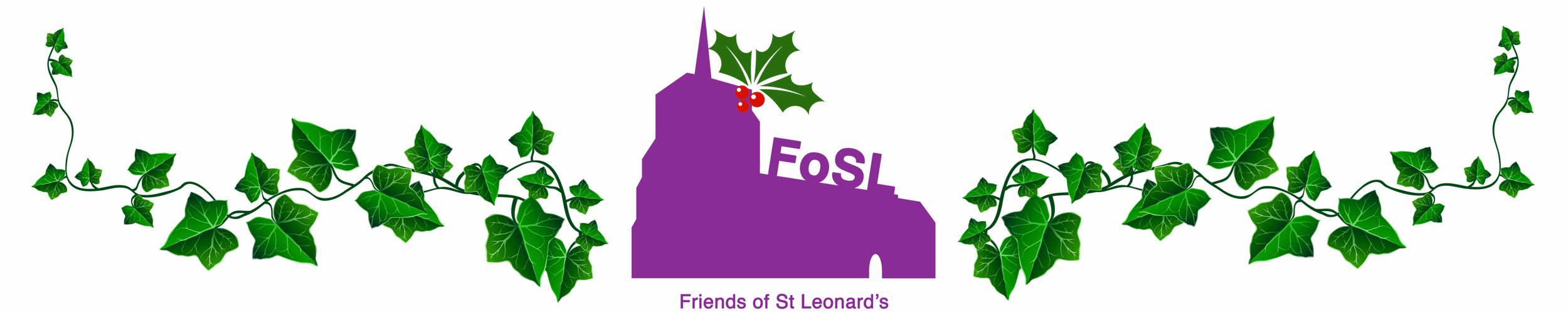 Flamstead Christmas Lights Festival – Voting FormFESTIVAL VOTING RULES:Please do not vote for your own entry!Voting begins on 12th December and ends at midnight on the 21st December 20211 vote only per Flamstead addressWinners will be announced on Christmas EveYOUR DETAILS:Name
AddressEmailOnce completed, please email this form to flamsteadxmaslights@gmail.com or whatsapp to 07946 323809.Please type YES if you agree:By submitting your details you consent to Friends of St Leonards’ Flamstead contacting you about this event, as well as other activities and appeals for fundraising. Please be assured that we will treat your information with the utmost care in accordance with relevant data protection legislation and our own policy on data protection, which is available to view on www.friendsofstleonards.org..